Лангепасское городское муниципальное автономное дошкольное образовательное учреждение «Детский сад общеразвивающего вида № 3 «Светлячок»Информационно-ориентированный проект «Мы помним! Мы гордимся!» 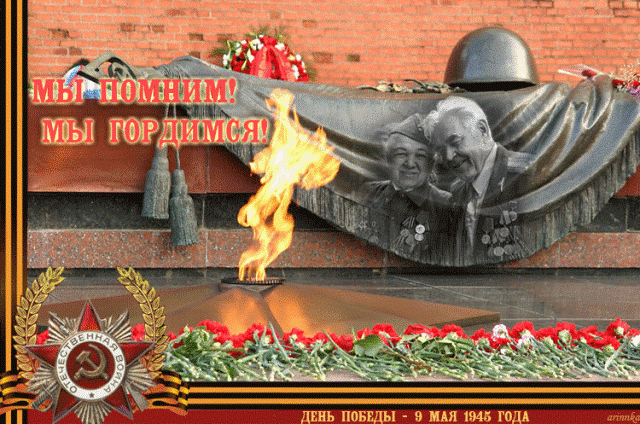 Воспитатели:Рассказова Наталья ГеннадьевнаАхтарова Адэлия РинатовнаЛангепас 2019 год«Мы помним! Мы гордимся!»Войны  не  знали  мы,   и  слава  Богу!
Спасибо,  наделённой    нам  судьбе,
Ведь  деды  проложили  нам  дорогу,
Жить,  и  трудиться  мирно  на  земле.

Мы  знаем о  войне,  лишь по рассказам,
От  бабушек,  отцов,   и  матерей,
Им  навивала дрожь о  войне  фраза,
Народу  не забыть  тех страшных дней!

Победы день  -  он  для  народа -  святый!
Мы  помним  подвиг  ваш  герой- солдат!
Победы  вкус  кроваво-горьковатый! 
Война  была! Звучит  в летах  набат!

Мы низко  ветеранам  поклонимся!
Их  доблестью  сияют ордена!
И над  могилой братскою склонимся.
Слезой  пропитана  победная весна…

Людмила Карачевцева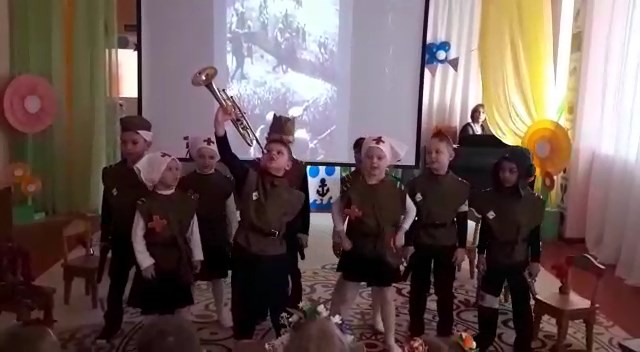 Информационная карта проектаТема проекта: «Мы помним! Мы гордимся!».Тип проекта: групповой, социальный, творческий.Направление предметное: познавательно-речевое. Целевая аудитория: дети 6-7 лет.Участники проекта: дети, воспитатели группы, музыкальный руководитель, родители, сотрудники ЛГ МАОУ ДОД "ЦДОД "Патриот"Продолжительность проекта:1 год.Актуальность.В свете принятия ФГОС ДО,большое внимание должно уделяться и родителями, и педагогами, воспитанию в детях патриотических чувств, любви к Родине, гордости за ее достижения и её героическоепрошлое.К сожалению, современные родители мало рассказывают своим детям о войне, о тяготах войны не только для солдат, но и для всей страны, для простых людей. Опросы родителей выявили недостаточность уровня компетентности в решении данной проблемы в рамках семьи. Проект «Мы помним! Мы гордимся!».направлен на пути решения проблемы в рамках активного взаимодействия всех участников образовательного процесса. День Победы - праздник, о котором должен знать каждый ребенок. Для современных родителей и детей это уже очень далекое прошлое, но забывать его нельзя, мы всегда должны помнить тех, кто отдал жизни за светлое будущее для нас. Причем очень важно, чтобы герои были своими, легко узнаваемыми, близкими. Тогда детям легче соотнести их с собой, легче на них равняться. Нельзя быть патриотом, не чувствуя личной связи с Родиной, не зная, как любили, берегли и защищали ее наши предки, наши отцы и деды.Цель проекта:формировать нравственно - патриотические качества у детей и чувства гордости за подвиг народа в Великой Отечественной Войне.Задачи проекта:Для детей:Уточнить знанияи представления детей о празднике День Победы, почему он так называется и кого поздравляют в этот день;Познакомить с историей Великой Отечественной войны, полной примеров величайшего героизма и мужества людей в борьбе за свободу Родины;Познакомить детей с боевыми наградами, которыми награждали воинов во время Великой Отечественной войны;Способствовать развитию патриотических чувств к героическим событиям прошлых лет, уважения к ветеранам, труженикам тыла;Вызывать у детей эмоциональный отклик на произведения художественной литературы, изобразительного искусства, музыки о ВОВ;Формировать нравственно-патриотические качества: храбрость, мужество, стремление защищать свою Родину;Для педагогов:Повышать уровень профессиональной компетентности в вопросе патриотического воспитания детей;Создавать условия для развития у детей творческого восприятия музыкальных произведений и произведений художественной литературы о войне;Способствовать формированию у детей начальных представлений о героическом подвиге народа в годы ВОВ;Стимулировать речевую активность детей посредством вовлечения в процесс обсуждения произведений художественной литературы, изобразительного искусства и музыки;Поощрять в детях творческую инициативу, уверенность, активность, самостоятельность;Воспитывать у детей уважительное отношение к ветеранам, труженикам тыла, детям войны, перенёсшим тяготы сурового времени;Организовать сотрудничество с родителями, оказывать поддержку и содействие семьям в воспитании у дошкольников патриотических чувств;Организовать сотрудничество и взаимодействие с центром дополнительного образования детей «Патриот».Для родителей:Способствовать сохранению и продолжению непрерывной связи поколений;Оживить в памяти знания о героическом прошлом членов семьи;Принимать активное участие в образовательной деятельности.Ожидаемые результаты по проекту:Для детей:Сформированность начальных представлений о ВОВ.Проявление интереса к подвигу  народа в годы ВОВ.Высказывание своего отношения к героическому прошлому русского народа.Эмоциональный отклик на произведения художественной литературы, УНТ, изобразительного творчества, музыкального искусства о подвиге русского народа, празднике - День Победы. Проявление детьми творческой инициативы, уверенности, активности, самостоятельности в отображении своего отношения к миру и дружбе в изобразительной деятельности.Участие детей в процессе обсуждения произведений художественной литературы, произведений изобразительного творчества.Уважительное отношение к ветеранам, труженикам тыла, детям войны.Проявляет патриотические чувства, ощущает гордость за свою страну, имеет элементарные представления о её важнейших исторических событиях.Для педагогов:Повышение уровня профессиональной компетентности в вопросах ознакомления детей дошкольного возраста с подвигом русского народа. Созданные условия для формирования у детей представлений о ВОВ, празднике – День Победы.Педагогическое и воспитательное воздействие на процесс развития игровых действий.Для родителей:Осознанное отношение к приобщению детей к истокам героического прошлого наших прародителей.Систематизирование знаний о педагогическом и воспитательном воздействии применения информации о подвигах народа в годы ВОВ в общении с детьми.Активное участие в проектной деятельности.Форма проведения итогового мероприятия проекта:Участие в городском конкурсе «Лангепасская звездочка» с театрализованной постановкой о ВОВ «Маленький трубач»;Участие в праздничном концерте «Великий День Победы!»;Итоговое тестирование в ЛГ МАОУ ДОД "ЦДОД "Патриот".Продукты проекта:Для детей:Творческие рисунки «Памятник павшим солдатам», «Праздничный салют», лепка «Чашечка для ветерана».Выставка работ совместного творчества детей и родителей «Никто не забыт, ничто не забыто».Участие в городском конкурсе «Лангепасская звездочка» с театрализованной постановкой о ВОВ «Маленький трубач»;Участие в праздничном концерте «Великий День Победы!».Для педагогов:Создание развивающей предметно-пространственной среды для ознакомления детей с понятием война, Победа.Картотека мультимедийных презентаций «Этих дней не смолкнет слава…».Картотека произведений художественной литературы о войне.Картотека песенного репертуара военных лет.Картотеки музыкальных произведений русских композиторов, посвященные ВОВ.Сценарий театрализованной постановки и презентация«Маленький трубач» к ежегодному городскому конкурсу «Лангепасская звездочка».Для родителей:Участие в создании РППС для ознакомления детей с ВОВ.Выставка работ совместного творчества детей и родителей «Никто не забыт, ничто не забыто».Таблица №1 Этапы проектаТаб. 2. Интеграция образовательных областейСписок используемой литературы к проектуВеракса Н.Е. «От рождения до школы» Примерная общеобразовательная программа дошкольного образования (пилотный вариант) / Н.Е.Веракса, Т.С.Комарова, М.А.Васильева – М.: МОЗАИКА-СИНТЕЗ, 2015. – 352с. Антонов Ю.А. «Великой Победе посвящается» / Антонов Ю.А. – М.; ТЦ Сфера, 2010. 128с. – (Библиотека воспитателя) (5).Голицына Н.С. «Конспекты комплексно-тематических занятий. Средняя группа. Интегрированный подход.» / Голицына Н.С. – М.: «Скрипторий 2003», 2013. – 224с.Губанова Н.Ф. «Развитие игровой деятельности: Средняя группа» / Губанова Н.Ф. – М.: МОЗАИКА-СИНТЕЗ, 2014. – 160с.Дыбина О.В. «Ознакомление с предметным и социальным окружением. Средняя группа» / Дыбина О.В. - М.: МОЗАИКА-СИНТЕЗ, 2014. – 96с.Комарова Т.С. «»Степаненкова Э.Я. «Сборник подвижных игр для детей 2-7 лет» / Степаненкова. Э.Я. -  М.: МОЗАИКА-СИНТЕЗ, 2012. – 144с.Тарабарина Т.И. «Оригами и развитие ребёнка» / Тарабарина Т.И. – М. «Академия развития», 1997. – 106с.Торопцев А.П. «Чтобы знали и помнили» / Торопцев А.П. – М.о. «Подмосковье», 2014. – 220с.«Веселая нотка» - 2006.-№3.«Музыкальный руководитель» №2- 2010; №2-2015. «Колокольчик» - №45-2010г.; №38- 2007г. «Музыкальные игры и новые песни».Интернет ресурсы:Видеоролики http://www.youtube.com/Стихи для детей о ВОВ http://tanyakiseleva.ru/stixi-dlya-detej-o-vojne/Детские песни о войне http://allforchildren.ru/songs/vov.phpЭтапы проектаДействия детейДействия педагоговДействия членов семьи Подготовительный.Сформулированы вопросы для детей:1.Знаешь ли ты, какой праздник отмечает наша страна 9 Мая?2. Что такое война?3. Кто напал на нашу Родину? 4. Кто встал на защиту нашей Родины?5. Кто такие солдаты, что они делают?6. Кто победил в этой войне?7. Что такое парад?8. Что такое памятник павшим воинам?9. Как страна празднует День Победы?10. Что рассказывают тебе родители о войне, ветеранах?11. Тебе читают книги о ВОВ?12. Как ты думаешь, мы должны помнить о тех, кто не пришел с войны? Что нужно для этого?Формулировка цели и задач.Составление плана основного этапа проекта.Участие в блиц-опросе.Просмотр иллюстраций о ВОВ, видеороликов.Разработка плана проекта «Мы помним! Мы гордимся!».Разработка договора и плана сотрудничества с ЦДОД «Патриот».Анкетирование родителей «Воспитание патриотизма и любви к Родине».Участие в анкетировании.Подборка  родителями исторического материала (фотографий, писем) о своих родственниках, принимавших участие в ВОВ.Деятельностный.Беседы, организация НОД, мини-выставки, чтение художественной литературы, прослушивание музыкальных произведений, просмотр видиороликов и презентаций о ВОВ, посещение ( каждый четверг) ЦДОД «Патриот».Решение проблемных ситуаций «Что было бы, если…».Театрализованная деятельность «Маленький трубач».Игровая деятельность «Тяжело в учении легко в бою», Выставка «Памятник солдату».Подвижные игры «На земле, на море, в небе».Психогимнастика.Изодеятельность.Музыкальная деятельнось.Рассказывание по мнемотаблицам, коллажам, фотографиям.Работа по плану сотрудничества с ЦДОД «Патриот».Презентация «Детям о ВОВ».Моделирование проблемных ситуаций.Подбор развивающих, дидактических игр по теме.Разработка сценария театрализованной постановки и презентации «Маленький трубач» к ежегодному городскому конкурсу «Лангепасская звездочка».Консультация для родителей «Что читать ребенку по теме проекта».Подготовка к совместной выставке «Никто не забыт, ничто не забыто».Беседы родителей о своих родственниках, принимавших участие в ВОВ.Завершающий.Участие в городском конкурсе «Лангепасская звездочка» с театрализованной постановкой о ВОВ «Маленький трубач».Участие в праздничном концерте «Великий День Победы!».Итоговое тестирование в ЛГ МАОУ ДОД "ЦДОД "Патриот".Участие в блиц-опросе.Участие Участие в городском конкурсе «Лангепасская звездочка» с театрализованной постановкой о ВОВ «Маленький трубач».Участие в праздничном концерте «Великий День Победы!».Участие в городском конкурсе «Лангепасскаязвездочка» с театрализованной постановкой о ВОВ «Маленький трубач».Подготовка атрибутов к театрализованной постановке о ВОВ «Маленький трубач».ОбразовательнаяобластьОрганизованная образовательная, самостоятельная деятельность детейПознавательное развитие- Просмотр презентации «Детям о ВОВ».- Дидактические игры: «Что нужно артиллеристу»,«Кем я буду в Армии служить?», «Кто защищает наши границы», «Составь карту»,«Отгадай военную профессию»,«Соберём картинку», «Как прадеды мир отстояли».- Отгадывание загадок на военную тематику.-Рассматривание иллюстраций, картин с фрагментами военных лет.Социально-коммуникативное развитие- Игры, направленные на формирование коммуникативных навыков: «Война и мир», «Чьи следы?».- Сюжетно-ролевые игры: «Отважные санитарки», «Пограничники», «Разведка».- Беседа «Как животные помогали солдатам», «Как совершить подвиг».- Рассматривание альбома «Наши защитники» и составление детьми описательного рассказа по иллюстрации с опорой на схему.- Приобщение детей к общению друг с другом в совместной деятельности. Речевое развитие- Проведение НОД «Этот день мы приближали, как могли…»Просматривание презентации «Детям о ВОВ» -Знакомство с художественной литературой (Е. Благина «Шинель»; чтение глав из книги С. Баруздина «Шел по улице солдат»; Н. Дилакторская «Почему маму прозвали Гришкой»; Л. Кассиль из книги «Твои защитники»).-Беседа «Они сражались за Родину».-Составление рассказа «На параде»- Заучивание стихов и пословиц о войне.Художественно-эстетическое развитие-Лепка: «Памятник солдату».-Коллективная аппликация «Бесстрашное сражение на море и в небе».-Рисование«Парад победы».-Конструирование из бросового материала «Военная техника»Музыкальная деятельность:-Слушание: «Священная война» муз. Александрова, сл. Лебедева-Кумача;«Синий платочек» муз. Г.Петербургского; «День Победы» муз.Тухманова- Пение: «День Победы»муз. Е. Четверикова, сл. Т. Белозерова; «Песня о мире» муз А. Филиппенко, сл Т. Волгиной.-Музыкально-ритмические движения: «Вальс» под музыку «Майский вальс» сл. М. Ясень, муз. И. Лученок, танец с лентами под музыку «Катюша» муз. М. Блантера, сл. М. Иаковского- Музыкальная игра «Угадай мелодию».Физическое развитие- Эстафета «Поможем фронтовикам».- Подвижные игры: «Вышибалы», «Переход пропасти», «Морская артиллерия», «Передвигайся скрытно», «Подвижная цель», «Конный бой», «Дозорный, сирена и нарушители границы», «Часовой», «Партизаны».